2023百所职业院校（劳务协作基地）连云港行活动邀请函____________________________：为深入贯彻落实党中央、国务院关于“稳就业”决策部署，进一步搭建校地、校企、校校合作交流平台，我市拟举办2023百所职业院校（劳务协作基地）连云港行活动。本次活动由江苏省人力资源和社会保障厅指导，连云港市人力资源和社会保障局主办，现诚邀贵校参会。活动时间2023年10月18-19日。活动地点江苏省连云港市。三、活动总体安排（一）10月17日，酒店报到（连云港花果山酒店）；（二）10月18日，上午，活动开幕式、校企对接洽谈；下午，参观特色产业园区和重点企业；（三）10月19日， 城市体验活动。四、参与方式请将贵校参会人员回执（需加盖单位公章）扫描下方二维码上传，同时填写相关信息，我们将及时与贵校联系，确认相关行程。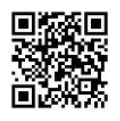 五、其他事项（一）贵校参会人员来连往返交通及住宿费需自理，在连期间交通及餐饮等由主办方承担；（二）活动期间，我们将为贵校制作展架，请于9月26日之前将院校简介（建议300字左右）、院校学生生源信息、院校主图（JPG格式，不小于10MB）打包上传至邮箱sxchxx@126.com。（三）活动期间将举行校地、校企、校校签约仪式，如贵校在连云港有意向合作的企业，可提前与我们联系。我们热忱期待您的参与，连云港欢迎您！联系电话：0917-3456779附件：参会人员回执连云港市人力资源和社会保障局2023年9月20日附件参会人员回执单位（盖章）：注：请于2023年9 月 26日前扫码上传本表。姓名性别单位（部门）职务联系电话